АДМИНИСТРАЦИЯКРАСНОКАМСКОГО МУНИЦИПАЛЬНОГО РАЙОНАПЕРМСКОГО КРАЯПОСТАНОВЛЕНИЕ27.05.2016                                                                                                       № 313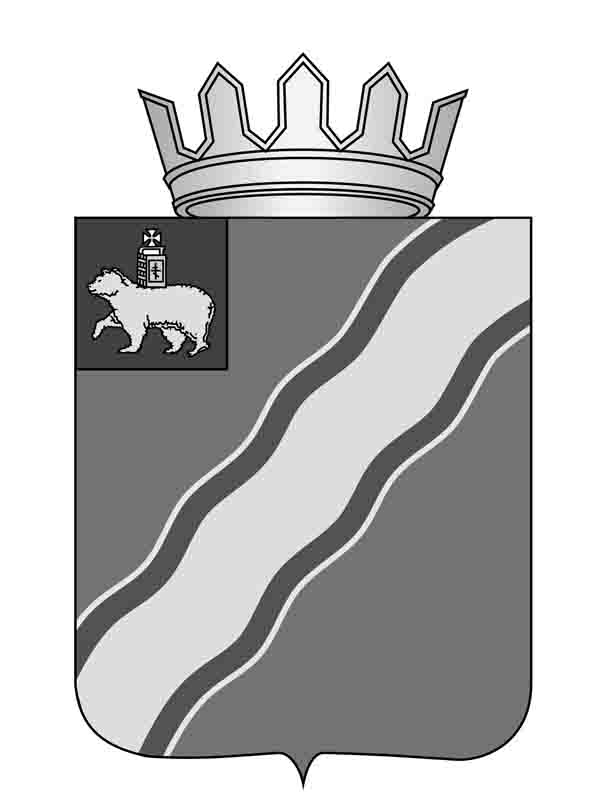 .О внесении изменения в постановление администрации Краснокамского муниципального района от 19.03.2013 № 460 «Об утверждении Порядка предоставления и расходования средств, выделяемых на компенсацию оплаты проезда транспортом общего пользования для учащихся, обучающихся по программам  среднего (полного) общего образования вобразовательных учреждениях Краснокамского муниципальногорайона»(в редакции от 09.04.2015 №488)          В целях обеспечения  реализации прав граждан на получение общего образования, во исполнение статьи 40 Федерального закона Российской Федерации от 29 декабря . № 273-ФЗ «Об образовании в Российской Федерации»,  Федерального закона  Российской Федерации от 06 октября . N 131-ФЗ «Об общих принципах организации местного самоуправления в Российской Федерации», статьи 8 Устава Краснокамского муниципального района администрация Краснокамского муниципального районаПОСТАНОВЛЯЕТ:       1.Внести в постановление администрации Краснокамского муниципального района от 19.03.2013 № 460 «Об утверждении Порядка предоставления и расходования средств, выделяемых на компенсацию оплаты проезда транспортом общего пользования для учащихся, обучающихся по программам  среднего (полного) общего образования в образовательных учреждениях Краснокамского муниципального района» (в редакции от 09.04.2015 №488)(далее – Постановление) следующее изменение: приложение 1 Расчет стоимости проезда  транспортом общего пользования для учащихся, обучающихся по программам  общего образования в  образовательных учреждениях Краснокамского муниципального района к Порядку предоставления и расходования средств, выделяемых на компенсацию оплаты проезда транспортом общего пользования для учащихся,  обучающихся по программам  среднего (полного) общего образования в образовательных учреждениях Краснокамского муниципального района, утвержденный постановлением администрации Краснокамского муниципального района от 19.03.2013 № 460 «Об утверждении Порядка предоставления и расходования средств, выделяемых на компенсацию оплаты проезда транспортом общего пользования для учащихся, обучающихся по программам  среднего (полного) общего образования в образовательных учреждениях Краснокамского муниципального района» изложить в редакции согласно приложению к настоящему постановлению.        2.Настоящее постановление вступает в силу с момента официального опубликования и распространяется на правоотношения, возникшие с 15 мая 2016 года.         3. Постановление подлежит опубликованию в специальном выпуске «Официальные материалы органов местного самоуправления Краснокамского муниципального района» газеты «Краснокамская звезда»,  а также размещению на официальном сайте  Краснокамского муниципального района http//:www.krasnokamskiy.com/.        4. Контроль за исполнением постановления возложить на первого заместителя главы Краснокамского муниципального района по социально-экономическому развитию В.Ю. Капитонова.Глава Краснокамскогомуниципального района -глава администрации Краснокамскогомуниципального района                                                       Ю.Ю. КрестьянниковХайдарова С.А. 4 4105                                                         Приложение к постановлению администрации Краснокамского муниципального района от 27.05.2016  № 313Расчетстоимости проезда  транспортом общего пользования для учащихся, обучающихся по программам  общего образования в  образовательных учреждениях Краснокамского муниципального района№ п/пМаршрутСтоимость проезда, руб1п. Матросово - МБОУ «СОШ №8»16,02магазин «Нина» - МБОУ «СОШ №8»16,03магазин «Заводской» - МБОУ «СОШ №8»16,04п.Оверята (переезд) - МБОУ «СОШ №8»25,05ст. Шабуничи – магазин «Виват»22,06ост. К.Борский отворот – магазин «Виват»16,07д.Конец-Бор – магазин «Виват»16,08д.Конец-Бор – Краснокамск16,09с. Никитино (Мысы) - Краснокамск16,010п.Оверята – АВ Краснокамск25,011с. Черная – поликлиника № 116,012ул. Январская – ул. Энтузиастов16,013ул. Осинская – ул. Энтузиастов16,014д.Конец-Бор – МАОУ «СОШ № 4»16,015п. Заводской  – МАОУ «СОШ № 4»16,016п. Оверята – магазин «Рива» (Звездный)19,017магазин «Рива» - ДК «Нефтяник» (п. Заводской)16,018п. Майский – АВ Краснокамск 27,019п. Мысы - ДК «Нефтяник» (п. Заводской)16,020с. Усть-Сыны – АВ Краснокамск24,021ст. Шабуничи  - АВ Краснокамск26,022п. Ласьва – магазин «Рива» (Звездный)34,023магазин «Рива» (Звездный) - ДК «Нефтяник» 16,024с. Стряпунята - магазин «Рива» (Звездный)34,025д. Фадеята – п. Майский18,027АВ Краснокамск - ДК «Нефтяник» (п. Заводской)16,0